SPRAWNOŚCIOWY PLAC ZABAW typu STREET WORKOUT – cena w Internecie 50 000zł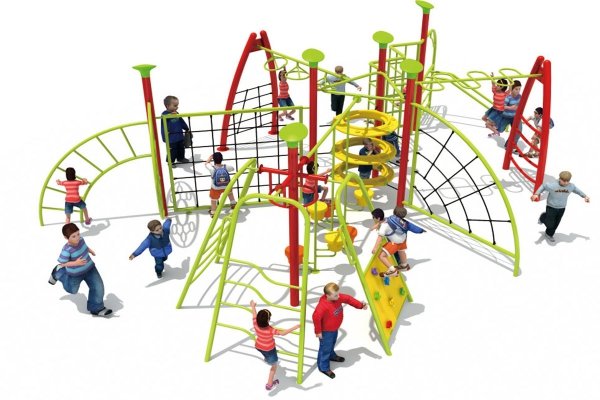 Cena w internecie 65 000zł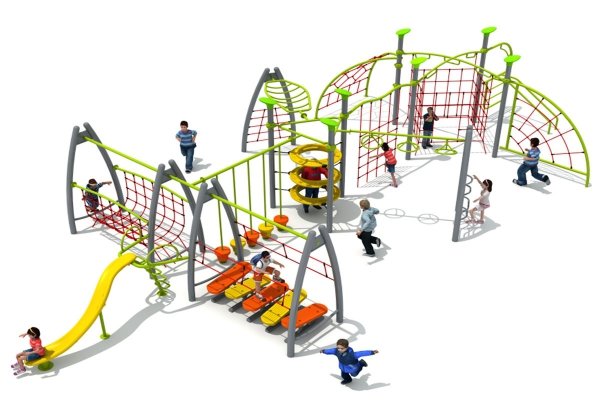 